Publicado en  el 15/12/2014 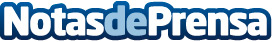 Bankia entrega 22 nuevas viviendas para alquiler social en Catalunya Datos de contacto:BankiaNota de prensa publicada en: https://www.notasdeprensa.es/bankia-entrega-22-nuevas-viviendas-para_1 Categorias: Cataluña http://www.notasdeprensa.es